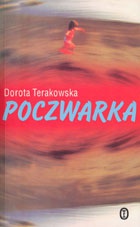         „Dar Pana” – tak nazywana jest dziewczyna, córka Adama               i Ewy, która urodziła się z zespołem Downa.                                                 Piękny dom, małżeństwo, firma i nagle pojawia się Ona - Poczwarka, która jest niepełnosprawna, która potrzebuje miłości ale nikt nie potrafi jej odwzajemnić oprócz matki. Przeżywa ona wszystko tak samo jak córka. Mąż - Adam, którego bardzo kochała w niczym jej nie pomaga. Ewa  nie rozumie  jego obojętności.          Nagle po dziewięciu  latach ojciec uświadamia sobie jak ważna jest dla niego  córeczka i jak bardzo ją kocha. Niestety za późno…         Książka Doroty Terakowskiej „Poczwarka” jest dla ludzi                 o mocnych nerwach. Łzy cisną się do oczu, chce się płakać i się płacze (wiem, że inni czytelnicy też tak mieli). Autorka porusza czytelnika do głębi, ukazując na przemian miłość i  cierpienie, oddanie i  żal, poświęcenie i rozpacz.Przeczytaj i dowiedz się  jak dalej potoczyło się życie szczęśliwego na pozór małżeństwa i malutkiej Poczwarki, Marysi.Zuzanna Szostak 2B